Praca zdalna z religii – 25.11.2021 – kl. 0A i 0BTemat: Radosne oczekiwanie: Adwent.Obejrzyj katechezę:https://youtu.be/mNbE51bNjw4 https://youtu.be/ErRsWXLowrU Wykonaj obrazek: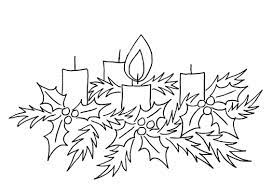 